Strengthened Medical Appraisal - Appraiser Statutory Questions 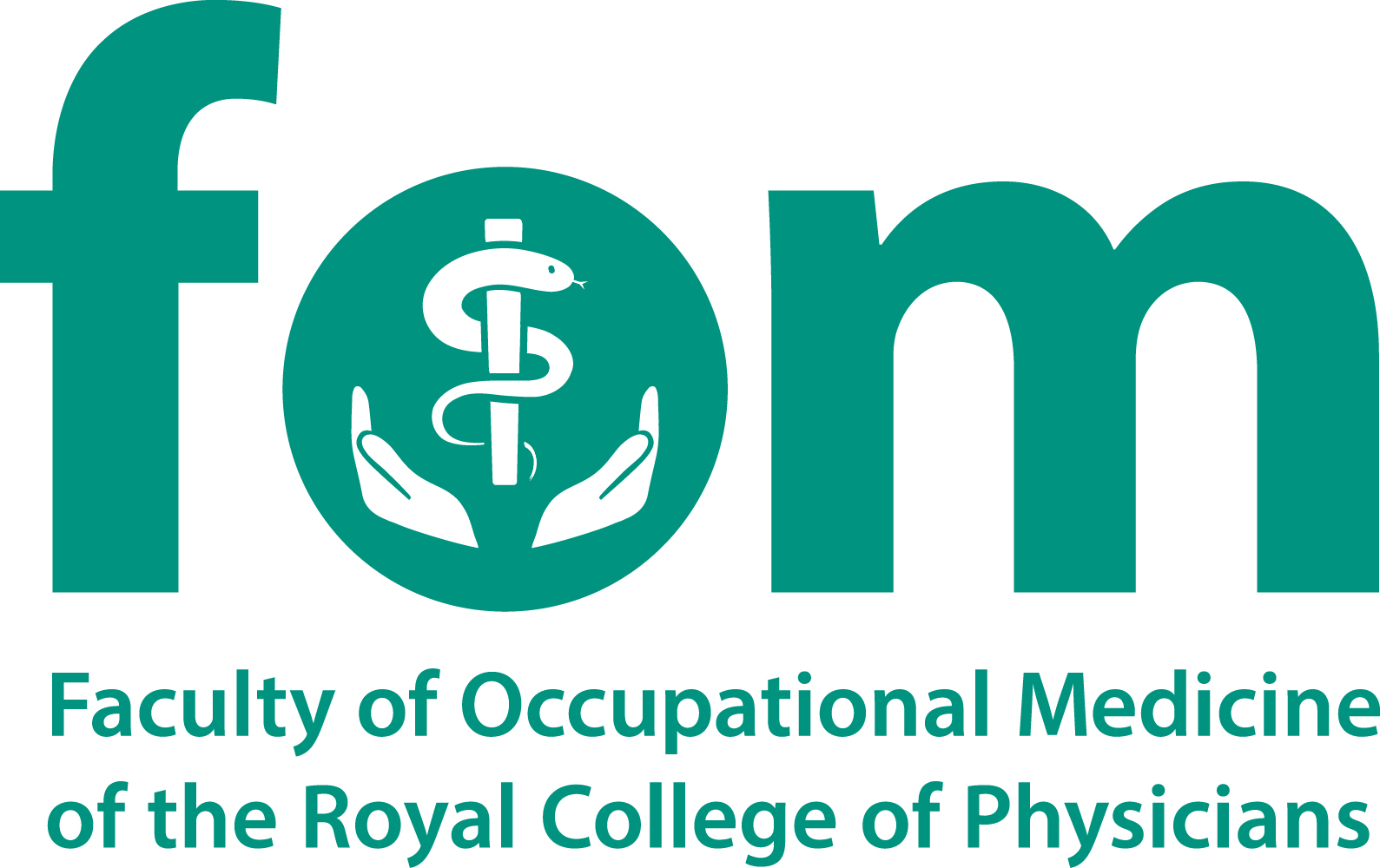 These questions are asked on behalf of the Responsible Officer to ensure compliance with relevant legislation and the Policies, procedures and processes of the Faculty of Occupational Medicine and Society of Occupational Medicine. The completed form should be emailed by the appraiser to ro@fom.ac.uk . Alternatively, you may add three relevant statements in the “general summary” section of the appraisal output form within PReP, to demonstrate that you have covered these questions with the appraisee during your Appraisal meeting.Name of appraisee:Name of appraisee:Date of appraisal:Date of appraisal:Date of appraisal:Date of appraisal:Date of appraisal:Name of appraiser:Name of appraiser:Name of appraiser:Name of appraiser:Name of appraiser:Name of appraiser:Name of appraiser:1Appraisee’s identity:If the appraisee is not personally known to the appraiser, has the appraisee’s identity been checked with photo ID?YesNoNoKnown to appraiserKnown to appraiser2Appraisal setting:How was the appraisal undertaken?Face to faceFace to faceVideo linkVideo linkVideo link3English language capability:Does the appraisee have sufficient knowledge of the English language necessary for the work to be performed in a safe and competent manner? (The Medical Profession (Responsible Officers) (Amendment) Regulations 2013: Amendments to Part 3 (additional responsibilities of responsible officers: England): 4 (2) (a) (aa))Yes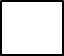 No No No Signature:                    Appraiser                                                                                            Date  Signature:                    Appraiser                                                                                            Date  Signature:                    Appraiser                                                                                            Date  Signature:                    Appraiser                                                                                            Date  Signature:                    Appraiser                                                                                            Date  Signature:                    Appraiser                                                                                            Date  